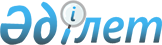 Аршалы аудандық мәслихатының 2022 жылғы 26 желтоқсандағы № 35/2 "2023-2025 жылдарға арналған аудандық бюджет туралы" шешіміне өзгерістер енгізу туралыАқмола облысы Аршалы аудандық мәслихатының 2023 жылғы 20 желтоқсандағы № 10/2 шешімі
      Аршалы аудандық мәслихаты ШЕШІМ ҚАБЫЛДАДЫ:
      1. Аршалы аудандық мәслихатының "2023-2025 жылдарға арналған аудандық бюджет туралы" 2022 жылғы 26 желтоқсандағы № 35/2 шешіміне келесі өзгерістер енгізілсін:
      1 тармақ жаңа редакцияда баяндалсын:
      "1. 2023-2025 жылдарға арналған аудандық бюджет тиісінше 1, 2, 3 қосымшаларға сәйкес, соның ішінде 2023 жылға келесі көлемдерде бекітілсін:
      1) кірістер – 16 914 661,4 мың теңге, соның ішінде:
      салықтық түсімдер – 3 837 799,0 мың теңге;
      салықтық емес түсімдер – 11 512,8 мың теңге;
      негізгі капиталды сатудан түсетін түсімдер – 45 661,3 мың теңге;
      трансферттер түсімі – 13 019 688,3 мың теңге;
      2) шығындар – 17 121 086,5 мың теңге;
      3) таза бюджеттік кредиттеу – 115 805,6 мың теңге, соның ішінде:
      бюджеттік кредиттер – 201 825,0 мың теңге;
      бюджеттік кредиттерді өтеу – 86 019,4 мың теңге;
      4) қаржы активтерімен операциялар бойынша сальдо – 0 мың теңге, соның ішінде:
      қаржы активтерін сатып алу – 0 мың теңге;
      мемлекеттің қаржы активтерін сатудан түсетін түсімдер – 0 мың теңге;
      5) бюджет тапшылығы (профициті) – - 322 230,7 мың теңге;
      6) бюджет тапшылығын қаржыландыру (профицитін пайдалану) – 322 230,7 мың теңге.";
      көрсетілген шешімнің 1, 6 қосымшалары осы шешімнің 1, 2 қосымшаларына сәйкес жаңа редакцияда баяндалсын.
      2. Осы шешім 2023 жылдың 1 қаңтардан бастап қолданысқа енгізіледі. 2023 жылға арналған аудандық бюджет 2023 жылға арналған аудандық бюджеттен кент және ауылдық округ бюджеттеріне берілетін нысаналы трансферттер
					© 2012. Қазақстан Республикасы Әділет министрлігінің «Қазақстан Республикасының Заңнама және құқықтық ақпарат институты» ШЖҚ РМК
				
      Аудандық мәслихатының төрағасы

Ә.Балташев
Аршалы аудандық
мәслихатының
2023 жылғы 20 желтоқсандағы
№ 10/2 шешіміне
1 қосымшаАршалы аудандық
мәслихатының
2022 жылғы 26 желтоқсандағы
№ 35/2 шешіміне
1 қосымша
Санаты
Санаты
Санаты
Санаты
Сома
мың теңге
Сыныбы
Сыныбы
Сыныбы
Сома
мың теңге
Кіші сыныбы
Кіші сыныбы
Сома
мың теңге
Атауы
Сома
мың теңге
1
2
3
4
5
I. Кiрiстер 
16 914 661,4
1
Салықтық түсімдер
3 837 799,0
01
Табыс салығы 
2 079 090,0
1
Корпоротивтік табыс салығы
2 023 490,0
2
Жеке табыс салығы
55 600,0
03
Әлеуметтiк салық 
806 560,0
1
Әлеуметтiк салық 
806 560,0
04
Меншiкке салынатын салықтар
889 468,0
1
Мүлiкке салынатын салықтар 
879 568,0
3
Жер салығы 
4 000,0
4
Көлiк құралдарына салынатын салық 
5 900,0
05
Тауарларға, жұмыстарға және көрсетілетін қызметтерге салынатын iшкi салықтар 
55 181,0
2
Акциздер
11 200,0
3
Табиғи және басқа да ресурстарды пайдаланғаны үшiн түсетiн түсiмдер
28 349,0
4
Кәсiпкерлiк және кәсiби қызметтi жүргiзгенi үшiн алынатын алымдар
15 632,0
08
Заңдық маңызы бар әрекеттерді жасағаны және (немесе) оған уәкілеттігі бар мемлекеттік органдар немесе лауазымды адамдар құжаттар бергені үшін алынатын міндетті төлемдер
7 500,0
1
Мемлекеттік баж
7 500,0
2
Салықтық емес түсiмдер
11 512,8
01
Мемлекеттік меншіктен түсетін кірістер
3 312,1
5
Мемлекет меншігіндегі мүлікті жалға беруден түсетін кірістер
3 233,0
7
Мемлекеттік бюджеттен берілген кредиттер бойынша сыйақылар
79,8
04
Мемлекеттік бюджеттен қаржыландырылатын, сондай-ақ Қазақстан Республикасы Ұлттық Банкінің бюджетінен (шығыстар сметасынан) ұсталатын және қаржыландырылатын мемлекеттік мекемелер салатын айыппұлдар, өсімпұлдар, санкциялар, өндіріп алулар
700,0
1
Мұнай секторы ұйымдарынан және Жәбірленушілерге өтемақы қорына түсетін түсімдерді қоспағанда, мемлекеттік бюджеттен қаржыландырылатын, сондай-ақ Қазақстан Республикасы Ұлттық Банкінің бюджетінен (шығыстар сметасынан) ұсталатын және қаржыландырылатын мемлекеттік мекемелер салатын айыппұлдар, өсімпұлдар, санкциялар, өндіріп алулар
700,0
06
Басқа да салықтық емес түсiмдер 
7 500,0
1
Басқа да салықтық емес түсiмдер 
7 500,0
3
Негізгі капиталды сатудан түсетін түсімдер
45 661,3
03
Жердi және материалдық емес активтердi сату
45 661,3
1
Жерді сату
45 661,3
4
Трансферттертүсімі
13 019 688,3
01
Төмен тұрған мемлекеттік басқару органдарынан трансферттер
37,5
3
Аудандық маңызы бар қалалардын, ауылдардың кенттердің, ауылдық округтардың бюджеттерінен трансферттер
37,5
02
Мемлекеттiк басқарудың жоғары тұрған органдарынан түсетiн трансферттер
13 019 650,8
2
Облыстық бюджеттен түсетiн трансферттер
13 019 650,8
Функционалдық топ
Функционалдық топ
Функционалдық топ
Функционалдық топ
Функционалдық топ
Сома
мың тенге
Кіші функция
Кіші функция
Кіші функция
Кіші функция
Сома
мың тенге
Бюджеттік бағдарламалардың әкімшісі
Бюджеттік бағдарламалардың әкімшісі
Бюджеттік бағдарламалардың әкімшісі
Сома
мың тенге
Бағдарлама
Бағдарлама
Сома
мың тенге
Атауы
Сома
мың тенге
1
2
3
4
5
6
II. Шығындар
17 121 086,5
01
Жалпы сипаттағы мемлекеттiк көрсетілетінқызметтер
2 402 871,9
1
Мемлекеттiк басқарудың жалпы функцияларын орындайтын өкiлдi, атқарушы және басқа органдар
333 251,4
112
Аудан (облыстық маңызы бар қала) мәслихатының аппараты
49 416,5
001
Аудан (облыстық маңызы бар қала) мәслихатының қызметін қамтамасыз ету жөніндегі қызметтер
48 498,8
005
Мәслихаттар депутаттары қызметінің тиімділігін арттыру
917,7
122
Аудан (облыстық маңызы бар қала) әкімінің аппараты
283 834,9
001
Аудан (облыстық маңызы бар қала) әкімінің қызметін қамтамасыз ету жөніндегі қызметтер
206 017,5
003
Мемлекеттік органның күрделі шығыстары
24 337,5
113
Төменгі тұрған бюджеттерге берілетін нысаналы ағымдағы трансферттер
53 479,9
2
Қаржылық қызмет
8 124,9
459
Ауданның (облыстық маңызы бар қаланың) экономика және қаржы бөлімі
8 124,9
003
Салық салу мақсатында мүлікті бағалауды жүргізу
1 279,8
010
Жекешелендіру, коммуналдық меншікті басқару, жекешелендіруден кейінгі қызмет және осыған байланысты дауларды реттеу
165,5
028
Коммуналдық меншікке мүлікті сатып алу
6 679,6
9
Жалпы сипаттағы өзге де мемлекеттiк қызметтер
2 061 495,6
458
Ауданның (облыстық маңызы бар қаланың) тұрғын үй-коммуналдық шаруашылығы, жолаушылар көлігі және автомобиль жолдары бөлімі
2 006 359,9
001
Жергілікті деңгейде тұрғын үй-коммуналдық шаруашылығы, жолаушылар көлігі және автомобиль жолдары саласындағы мемлекеттік саясатты іске асыру жөніндегі қызметтер
37 364,2
067
Ведомстволық бағыныстағы мемлекеттік мекемелер мен ұйымдардың күрделі шығыстары
14 490,0
113
Төменгі тұрған бюджеттерге берілетін нысаналы ағымдағы трансферттер
1 954 505,7
459
Ауданның (облыстық маңызы бар қаланың) экономика және қаржы бөлімі
55 135,7
001
Ауданның (облыстық маңызы бар қаланың) экономикалық саясаттын қалыптастыру мен дамыту, мемлекеттік жоспарлау, бюджеттік атқару және коммуналдық меншігін басқару саласындағы мемлекеттік саясатты іске асыру жөніндегі қызметтер
51 985,0
113
Төменгі тұрған бюджеттерге берілетін нысаналы ағымдағы трансферттер
3 150,0
02
Қорғаныс
75 399,0
1
Әскери мұқтаждар
14 110,0
122
Аудан (облыстық маңызы бар қала) әкімінің аппараты
14 110,0
005
Жалпыға бірдей әскери міндетті атқару шеңберіндегі іс-шаралар
14 110,0
2
Төтенше жағдайлар жөнiндегi жұмыстарды ұйымдастыру
61 289,0
122
Аудан (облыстық маңызы бар қала) әкімінің аппараты
61 289,0
006
Аудан (облыстық маңызы бар қала) ауқымындағы төтенше жағдайлардың алдын алу және оларды жою
14 001,0
007
Аудандық (қалалық) ауқымдағы дала өрттерінің, сондай-ақ мемлекеттік өртке қарсы қызмет органдары құрылмаған елдi мекендерде өрттердің алдын алу және оларды сөндіру жөніндегі іс-шаралар
47 288,0
03
Қоғамдық тәртіп, қауіпсіздік, құқықтық, сот, қылмыстық-атқару қызметі
31 387,6
9
Қоғамдық тәртіп және қауіпсіздік саласындағы басқа да қызметтер
31 387,6
458
Ауданның (облыстық маңызы бар қаланың) тұрғын үй-коммуналдық шаруашылығы, жолаушылар көлігі және автомобиль жолдары бөлімі
31 387,6
021
Елдi мекендерде жол қозғалысы қауiпсiздiгін қамтамасыз ету
31 387,6
06
Әлеуметтiк көмек және әлеуметтiк қамсыздандыру
282 516,3
1
Әлеуметтiк қамсыздандыру
31 906,5
451
Ауданның (облыстық маңызы бар қаланың) жұмыспен қамту және әлеуметтік бағдарламалар бөлімі
31 906,5
005
Мемлекеттік атаулы әлеуметтік көмек 
31 906,5
2
Әлеуметтiк көмек
195 655,2
451
Ауданның (облыстық маңызы бар қаланың) жұмыспен қамту және әлеуметтік бағдарламалар бөлімі
195 655,2
002
Жұмыспен қамту бағдарламасы
38 639,0
004
Ауылдық жерлерде тұратын денсаулық сақтау, білім беру, әлеуметтік қамтамасыз ету, мәдениет, спорт және ветеринар мамандарына отын сатып алуға Қазақстан Республикасының заңнамасына сәйкес әлеуметтік көмек көрсету
39 278,0
007
Жергілікті өкілетті органдардың шешімі бойынша мұқтаж азаматтардың жекелеген топтарына әлеуметтік көмек
56 179,5
010
Үйден тәрбиеленіп оқытылатын мүгедектігі бар балаларды материалдық қамтамасыз ету
693,5
014
Мұқтаж азаматтарға үйде әлеуметтiк көмек көрсету
2 161,7
017
Оңалтудың жеке бағдарламасына сәйкес мұқтаж мүгедектігі бар адамдарды протездік-ортопедиялық көмек, сурдотехникалық құралдар, тифлотехникалық құралдар, санаторий-курорттық емделу, мiндеттi гигиеналық құралдармен қамтамасыз ету, арнаулы жүрiп-тұру құралдары, жеке көмекшінің және есту бойынша мүгедектігі бар адамдарға қолмен көрсететiн тіл маманының қызметтері мен
29 675,7
023
Жұмыспен қамту орталықтарының қызметін қамтамасыз ету
29 027,8
9
Әлеуметтiк көмек және әлеуметтiк қамтамасыз ету салаларындағы өзге де қызметтер
54 954,6
451
Ауданның (облыстық маңызы бар қаланың) жұмыспен қамту және әлеуметтік бағдарламалар бөлімі
54 954,6
001
Жергілікті деңгейде халық үшін әлеуметтік бағдарламаларды жұмыспен қамтуды қамтамасыз етуді іске асыру саласындағы мемлекеттік саясатты іске асыру жөніндегі қызметтер
46 756,0
011
Жәрдемақыларды және басқа да әлеуметтік төлемдерді есептеу, төлеу мен жеткізу бойынша қызметтерге ақы төлеу
345,2
021
Мемлекеттік органның күрделі шығыстары
153,7
054
Үкіметтік емес ұйымдарда мемлекеттік әлеуметтік тапсырысты орналастыру
5 827,0
113
Төменгі тұрған бюджеттерге берілетін нысаналы ағымдағы трансферттер
1 872,7
07
Тұрғын үй-коммуналдық шаруашылық
8 610 372,5
1
Тұрғын үй шаруашылығы
6 864 112,1
466
Ауданның (облыстық маңызы бар қаланың) сәулет, қала құрылысы және құрылыс бөлімі
6 864 112,1
003
Коммуналдық тұрғын үй қорының тұрғын үйін жобалау және (немесе) салу, реконструкциялау 
254 745,5
004
Инженерлік-коммуникациялық инфрақұрылымды жобалау, дамыту және (немесе) жайластыру
6 484 566,6
098
Коммуналдық тұрғын үй қорының тұрғын үйлерін сатып алу
124 800,0
2
Коммуналдық шаруашылық
1 675 319,4
458
Ауданның (облыстық маңызы бар қаланың) тұрғын үй-коммуналдық шаруашылығы, жолаушылар көлігі және автомобиль жолдары бөлімі
984 682,4
012
Сумен жабдықтау және су бұру жүйесінің жұмыс істеуі
379 421,5
026
Ауданның (облыстық маңызы бар қаланың) коммуналдық меншігіндегі жылу жүйелерін қолдануды ұйымдастыру
512 050,5
027
Ауданның (облыстық маңызы бар қаланың) коммуналдық меншігіндегі газ жүйелерін қолдануды ұйымдастыру
93 210,4
466
Ауданның (облыстық маңызы бар қаланың) сәулет, қала құрылысы және құрылыс бөлімі
690 637,0
058
Елді мекендердегі сумен жабдықтау және су бұру жүйелерін дамыту
690 637,0
3
Елді-мекендерді көркейту
70 941,0
458
Ауданның (облыстық маңызы бар қаланың) тұрғын үй-коммуналдық шаруашылығы, жолаушылар көлігі және автомобиль жолдары бөлімі
70 941,0
015
Елдi мекендердегі көшелердi жарықтандыру
69 695,5
018
Елдi мекендердi абаттандыру және көгалдандыру
1 245,5
08
Мәдениет, спорт, туризм және ақпараттық кеңістiк
580 891,3
1
Мәдениет саласындағы қызмет
314 598,8
457
Ауданның (облыстық маңызы бар қаланың) мәдениет, тілдерді дамыту, дене шынықтыру және спорт бөлімі
314 598,8
003
Мәдени-демалыс жұмысын қолдау
314 598,8
2
Спорт
33 050,0
457
Ауданның (облыстық маңызы бар қаланың) мәдениет, тілдерді дамыту, дене шынықтыру және спорт бөлімі
25 306,5
009
Аудандық (облыстық маңызы бар қалалық) деңгейде спорттық жарыстар өткiзу
4 010,0
010
Әртүрлi спорт түрлерi бойынша аудан (облыстық маңызы бар қала) құрама командаларының мүшелерiн дайындау және олардың облыстық спорт жарыстарына қатысуы
21 296,5
466
Ауданның (облыстықмаңызыбарқаланың) сәулет, қалақұрылысыжәнеқұрылысбөлімі
7 743,5
008
Cпорт объектілерін дамыту
7 743,5
3
Ақпараттық кеңiстiк
129 146,1
456
Ауданның (облыстық маңызы бар қаланың) ішкі саясат бөлімі
21 000,0
002
Мемлекеттік ақпараттық саясат жүргізу жөніндегі қызметтер
21 000,0
457
Ауданның (облыстық маңызы бар қаланың) мәдениет, тілдерді дамыту, дене шынықтыру және спорт бөлімі
108 146,1
006
Аудандық (қалалық) кiтапханалардың жұмыс iстеуi
95 933,1
007
Мемлекеттiк тiлдi және Қазақстан халқының басқа да тiлдерін дамыту
12 213,0
9
Мәдениет, спорт, туризм және ақпараттық кеңiстiктi ұйымдастыру жөнiндегi өзге де қызметтер
104 096,4
456
Ауданның (облыстық маңызы бар қаланың) ішкі саясат бөлімі
79 908,3
001
Жергілікті деңгейде ақпарат, мемлекеттілікті нығайту және азаматтардың әлеуметтік сенімділігін қалыптастыру саласында мемлекеттік саясатты іске асыру жөніндегі қызметтер
67 061,0
003
Жастар саясаты саласында іс-шараларды іске асыру
12 847,3
457
Ауданның (облыстық маңызы бар қаланың) мәдениет, тілдерді дамыту, дене шынықтыру және спорт бөлімі
24 188,1
001
Жергілікті деңгейде мәдениет, тілдерді дамыту, дене шынықтыру және спорт саласында мемлекеттік саясатты іске асыру жөніндегі қызметтер
24 188,1
09
Отын-энергетика кешенi және жер қойнауын пайдалану
2 351 748,9
9
Отын-энергетика кешені және жер қойнауын пайдалану саласындағы өзге де қызметтер
2 351 748,9
458
Ауданның (облыстықмаңызыбарқаланың) тұрғынүй-коммуналдықшаруашылығы, жолаушыларкөлігіжәнеавтомобильжолдарыбөлімі
2 351 748,9
036
Газ тасымалдау жүйесін дамыту 
2 351 748,9
10
Ауыл, су, орман, балық шаруашылығы, ерекше қорғалатын табиғи аумақтар, қоршаған ортаны және жануарлар дүниесін қорғау, жер қатынастары
107 713,7
9
Ауыл, су, орман, балық шаруашылығы, қоршаған ортаны қорғау және жер қатынастары саласындағы басқа да қызметтер
107 713,7
459
Ауданның (облыстық маңызы бар қаланың) экономика және қаржы бөлімі
48 375,0
099
Мамандарға әлеуметтік қолдау көрсету жөніндегі шараларды іске асыру
48 375,0
806
Ауданның (облыстық маңызы бар қаланың) ауыл шаруашылығы, жер қатынастары және кәсіпкерлік бөлімі
59 338,7
001
Жергілікті деңгейде ауыл шаруашылығын, жер қатынастарын реттеу және кәсіпкерлікті дамыту саласындағы мемлекеттік саясатты іске асыру жөніндегі қызметтер
49 930,7
017
Мемлекеттік органның күрделі шығыстары
9 408,0
11
Өнеркәсіп, сәулет, қала құрылысы және құрылыс қызметі
75 039,1
2
Сәулет, қала құрылысы және құрылыс қызметі
75 039,1
466
Ауданның (облыстық маңызы бар қаланың) сәулет, қала құрылысы және құрылыс бөлімі
75 039,1
001
Құрылыс, облыс қалаларының, аудандарының және елді мекендерінің сәулеттік бейнесін жақсарту саласындағы мемлекеттік саясатты іске асыру және ауданның (облыстық маңызы бар қаланың) аумағын оңтайлы және тиімді қала құрылыстық игеруді қамтамасыз ету жөніндегі қызметтер
44 013,3
013
Аудан аумағында қала құрылысын дамытудың кешенді схемаларын, аудандық (облыстық) маңызы бар қалалардың, кенттердің және өзге де ауылдық елді мекендердің бас жоспарларын әзірлеу
31 025,8
12
Көлiк және коммуникация
702 729,0
1
Автомобиль көлiгi
702 729,0
458
Ауданның (облыстық маңызы бар қаланың) тұрғын үй-коммуналдық шаруашылығы, жолаушылар көлігі және автомобиль жолдары бөлімі
702 729,0
022
Көлік инфрақұрылымын дамыту
22 729,0
023
Автомобиль жолдарының жұмыс істеуін қамтамасыз ету
80 000,0
045
Аудандық маңызы бар автомобиль жолдарын және елді-мекендердің көшелерін күрделі және орташа жөндеу
600 000,0
13
Басқалар
798 256,0
9
Басқалар
798 256,0
459
Ауданның (облыстық маңызы бар қаланың) экономика және қаржы бөлімі
30 000,0
012
Ауданның (облыстық маңызы бар қаланың) жергілікті атқарушы органының резерві
30 000,0
466
Ауданның (облыстықмаңызыбарқаланың) сәулет, қалақұрылысыжәнеқұрылысбөлімі
768 256,0
071
Қалалардың шетіндегі әлеуметтік және инженерлік инфрақұрылымды дамыту
2 000,0
079
"Ауыл-Ел бесігі" жобасы шеңберінде ауылдық елді мекендердегі әлеуметтік және инженерлік инфрақұрылымдарды дамыту
766 256,0
14
Борышқа қызмет көрсету
5 211,6
1
Борышқа қызмет көрсету
5 211,6
459
Ауданның (облыстық маңызы бар қаланың) экономика және қаржы бөлімі
5 211,6
021
Жергілікті атқарушы органдардың облыстық бюджеттен қарыздар бойынша сыйақылар мен өзге де төлемдерді төлеу бойынша борышына қызмет көрсету
5 211,6
15
Трансферттер
1 096 949,6
1
Трансферттер
1 096 949,6
459
Ауданның (облыстық маңызы бар қаланың) экономика және қаржы бөлімі
1 096 949,6
006
Пайдаланылмаған (толық пайдаланылмаған) нысаналы трансферттерді қайтару
15 444,9
007
Бюджеттік алып коюлар
311 335,0
024
Заңнаманы өзгертуге байланысты жоғары тұрған бюджеттің шығындарын өтеуге төменгі тұрған бюджеттен ағымдағы нысаналы трансферттер
140 198,0
038
Субвенциялар
534 241,0
054
Қазақстан Республикасының Ұлттық қорынан берілетін нысаналы трансферт есебінен республикалық бюджеттен бөлінген пайдаланылмаған (түгел пайдаланылмаған) нысаналы трансферттердің сомасын қайтару
95 730,7
IІІ. Таза бюджеттiк кредиттеу
115 805,6
Бюджеттiк кредиттер 
201 825,0
10
Ауыл, су, орман, балық шаруашылығы, ерекше қорғалатын табиғи аумақтар, қоршаған ортаны және жануарлар дүниесін қорғау, жер қатынастары
201 825,0
9
Ауыл, су, орман, балық шаруашылығы, қоршаған ортаны қорғау және жер қатынастары саласындағы басқа да қызметтер
201 825,0
459
Ауданның (облыстық маңызы бар қаланың) экономика және қаржы бөлімі
201 825,0
018
Мамандарды әлеуметтік қолдау шараларын іске асыру үшін бюджеттік кредиттер
201 825,0
Бюджеттік кредиттерді өтеу
86 019,4
5
Бюджеттік кредиттерді өтеу
86 019,4
01
Бюджеттік кредиттерді өтеу
86 019,4
1
Мемлекеттік бюджеттен берілген бюджеттік кредиттерді өтеу
86 019,4
IV.Қаржы активтерімен операциялар бойынша сальдо
0
V. Бюджет тапшылығы (профициті)
-322 230,7
VI. Бюджет тапшылығын қаржыландыру (профицитін пайдалану)
322 230,7
Қарыздар түсiмдерi
201 825,0
7
Қарыздар түсiмдерi
201 825,0
01
Мемлекеттік ішкі қарыздар
201 825,0
2
Қарыз алу келiсiм - шарттары
201 825,0
Қарыздарды өтеу
132 965,6
16
Қарыздарды өтеу
132 965,6
1
Қарыздарды өтеу
132 965,6
459
Ауданның (облыстық маңызы бар қаланың) экономика және қаржы бөлімі
132 965,6
005
Жергілікті атқарушы органның жоғары тұрған бюджет алдындағы борышын өтеу
132 965,6
Бюджет қаражаттарының пайдаланылатын қалдықтары
253 371,3Аршалы аудандық
мәслихатының
2023 жылғы 20 желтоқсандағы
№ 10/2 шешіміне
2 қосымшаАршалы аудандық
мәслихатының
2022 жылғы 26 желтоқсандағы
№ 35/2 шешіміне
6 қосымша
Атауы
Сома
мың теңге
1
2
Барлығы
2 013 008,3
Ағымдағы нысаналы трансферттер
2 013 008,3
оның ішінде:
Ауданның (облыстық маңызы бар қаланың)тұрғын үй-коммуналдық шаруашылық, жолаушылар көлігі және автомобиль жолдары бөлімі
1 701 671,5
Астана қаласына іргелес елді мекендердің көлік инфрақұрылымын жөндеуге республикалық бюджеттен берілетін ағымдағы нысаналы нысаналы трансферттердің сомаларын бөлу, оның ішінде:
835 740,0
Аршалы ауданы Жібек жолы ауылының кентішілік жолдарын күрделі жөндеу
362 988,0
Аршалы ауданы Волгодонов ауылының кентішілік жолдарын күрделі жөндеу
472 752,0
"Ауыл-ел бесігі" жобасы шеңберінде ауылдық елді мекендерде әлеуметтік және инженерлік инфрақұрылым бойынша іс-шараларды іске асыруға аудандық (облыстық маңызы бар қалалардың) бюджеттерге берілетін ағымдағы нысаналы трансферттердің сомаларын бөлу, оның ішінде: 
100 000,0
Аршалы ауданы Түрген ауылындағы кентішілік жолдарды асфальтбетонмен орташа жөндеу
50 000,0
Аршалы ауданы Донецк ауылының кентішілік жолдарын асфальтбетонмен орташа жөндеу
50 000,0
Аудандық (облыстық маңызы бар қалалардың) бюджеттерге тұрғын үй-коммуналдық шаруашылықты дамытуға берілетін ағымдағы нысаналы трансферттердің сомаларын бөлу, оның ішінде:
27 028,5
Аршалы ауданы Аршалы кентінде балалар ойын алаңын орнату
16 732,8
Аршалы ауданы Аршалы кентінде контейнерлер орната отырып контейнерлік алаңдарды орнату
5 670,0
Жібек жолы ауылындағы көше жарығын ағымдағы жөндеу
4 625,7
Облыстық бюджеттен аудандық (облыстық маңызы бар қала) бюджеттерге жобалық-сметалық құжаттаманы әзірлеуге және автомобиль жолдарын жөндеуге берілетін ағымдағы нысаналы трансферттердің сомаларын бөлу, оның ішінде:
638 903,0
Аршалы ауданы Арнасай ауылының кентішілік жолдарын көшелерін күрделі жөндеу
150 000,0
Аршалы ауданы Сары Оба ауылындағы автомобиль жолын күрделі жөндеу 
144 183,0
Анар ауылдық округінің кентішілік жолдарын орташа жөндеу Қазақстан көшесі
50 848,0
Аршалы ауданы Аршалы кентіндегі кентішілік жолдарды асфальтбетонмен орташа жөндеу
193 872,0
Аршалы ауданы Бірсуат ауылының кентішілік жолдарын орташа жөндеу
100 000,0
Мемлекеттік органдардың материалдық-техникалық базасын нығайтуға 
100 000,0
Ағымдағы нысаналы трансферттердің сомаларын аудандық бюджет қаражаты есебінен бөлу оның ішінде:
311 336,8
Ауданның (облыстық маңызы бар қаланың)жұмыспен қамту және әлеуметтік бағдарламалар бөлімі
1 872,7
Волгодонов ауылдық округінің әлеуметтік қызметкерлеріне еңбекақы төлеу қорына 
1 694,7
Михайлов ауылдық округінің әлеуметтік қызметкерлеріне еңбекақы төлеу қорына
178,0
Ауданның (облыстық маңызы бар қаланың) тұрғын үй-коммуналдық шаруашылық, жолаушылар көлігі және автомобиль жолдары бөлімі
252 834,2
Алдыңғы аспалы прожекторлары бар металл әріптерді дайындау және монтаждау 
2 688,9
Митченко кентіндегі кентішілік жолдарды асфальтбетонмен ағымдағы жөндеу 
108 035,2
Аршалы кентінің Заводская көшесіндегі асфальтбетон жабыны бар жолды ағымдағы жөндеу
13 200,0
Аршалы кентіндегі жолдарды ағымдағы (шұңқырлы) жөндеу 
5 580,2
Волгодонов ауылында электр тіректерін жалға алу және көше жарықтандыру шамдарын орнату бойынша жұмыстар
6 337,9
Аршалы кентіндегі су құбыры құдықтарын ағымдағы жөндеу
3 946,3
Аршалы ауданы Ақбұлақ ауылында қоршауы бар балалар ойын алаңын сатып алу және орнату
6 096,2
Донецк ауылындағы су мұнарасын ағымдағы жөндеу
5 800,0
Түрген ауылдық округі үшін тереңдік сорғыларын сатып алу 
2 103,6
Жібек жолы ауылдық округінің санитариясын қамтамасыз етуге
10 000,0
Волгодонов ауылының стадионын ағымдағы жөндеу 
2 678,0
Жібек жолы ауылындағы көше жарығын ағымдағы жөндеу 
42 913,0
Мемлекеттік органдардың материалдық-техникалық базасын нығайтуға
20 100,0
Аршалы кентіндегі бейнебақылау жүйесін ағымдағы жөндеу 
940,0
Анар ауылдық округі үшін күн батареяларын сатып алу
350,0
Жаңа жылды мерекелеуге Аршалы кентінің орталық алаңын безендіру
15 148,4
Аршалы кентінде су өткізу сақиналарын орнату бойынша жұмыстар 
6 916,5
Аудан (облыстық маңызы бар қала)әкімінің аппараты
53 479,9
Бірсуат ауылдық округінің әкімшілік ғимараты үшін жылуды ағымдағы жөндеуге
9 884,6
Бірсуат ауылдық округінің әкімшілік ғимараты үшін шатырды ағымдағы жөндеуге
16 102,8
Бірсуат ауылдық округі әкімдігінің ғимаратын ағымдағы жөндеу
9 051,4
Сараба ауылдық округі мемлекеттік қызметшілерінің еңбекақы төлеу қорына 
217,0
Волгодонов ауылдық округі әкімінің аппараты үшін қызметтік автокөлік сатып алу
7 290,0
Волгодонов ауылдық округі әкімінің аппараты үшін бонустар төлеуге
722,2
Михайлов ауылдық округі әкімі аппараты үшін мемлекеттік қызметшілердің еңбегіне ақы төлеу қорына 
1 219,0
Жібек жолы ауылдық округі әкімдігі ғимаратының үй жайын жалдау ақысын төлеуге 
8 544,6
Арнасай ауылдық округі әкімі аппараты үшін біліктілікті арттыру курстарына ақы төлеуге 
240,6
Арнасай ауылдық округі әкімі аппараты үшін іссапар шығыстарын төлеуге
207,7
Ауданның (облыстық маңызы бар қаланың)экономика және қаржы бөлімі
3 150,0
Ауданның ауылдық округтері үшін "Парус-Қаз" бағдарламасында "Бюджеттік есеп" модулін сатып алуға
3 150,0